                PROPOSIÇÕES 02 - Vereador Fabio Porto Martins                INDICAÇÃO – 019/2021Indico ao Excelentíssimo Senhor Prefeito Municipal, em conjunto com a Secretaria da Fazenda Municipal, nos termos regimentais e ouvido o plenário, que seja feito um estudo para criação de uma lei de isenção de impostos municipais, taxas municipais e incentivo através de serviços de maquinas para influenciar e atrair investidores, para instalação de um Hotel ou Pousada em nosso município de Bom Retiro do Sul.                                               MENSAGEM JUSTIFICATIVA:Senhor Presidente:                                                                          Senhores Vereadores:          A presente indicação tem como objetivo incentivar investidores de nossa cidade ou empresários a vir para nosso município para investirem. Precisamos dar condições para que haja interesse, nosso município é carente de hotéis e pousadas, logo precisamos criar maneiras de trazer esse investimento. A lei de isenção de impostos é um primeiro passo para o desenvolvimento                                                             Atenciosamente,                                               Bom Retiro do Sul, 10 de agosto de 2021.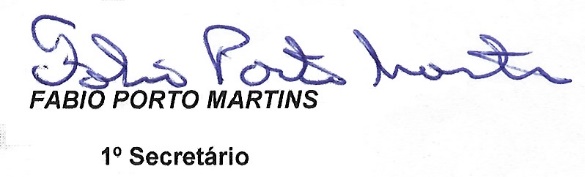 